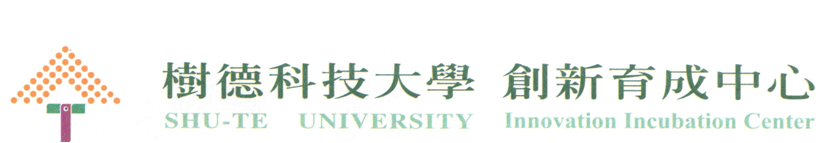 評估者：_______________綜合評估：育成中心配合輔導之具體建議：評估者：_______________聯絡窗口 : 地  址：824 高雄市燕巢區横山路59號 (行政大樓2F)電  話：07-6158000 # 1801~1805            傳 真：07-6158000 # 1899網  址：http://www.iic.stu.edu.tw      E-mail：iic@stu.edu.tw連絡人：中心主任： 蔡武德 教授（07-6158000 # 1800）   經    理：胡湘萍 經理（07-6158000 # 1802）專任助理：尤郁茹 小姐（07-6158000 # 1805）                  公 司 基 本 資 料公 司 基 本 資 料公 司 基 本 資 料公 司 基 本 資 料公司名稱公司地址資 本 額員工人數負 責 人聯 絡 人電    話傳    真營業項目評 分 內 容評 分 內 容評 分 內 容評 分 內 容評 分 內 容評 分 內 容評 分 內 容非常適合10分很適合8分適合
6分普通
4分斟酌考慮2分不予推薦
0分內容完整性發展潛力核心技術強弱行銷策略財務計劃商品化計劃生產計劃經營管理競爭態勢分析營運工作進度規劃各項分數合計　　　　　　　　　　　　　　　　　　　　　總分：＿＿＿＿＿＿＿              （60分即可進駐） 　　　　　　　　　　　　　　　　　　　　　總分：＿＿＿＿＿＿＿              （60分即可進駐） 　　　　　　　　　　　　　　　　　　　　　總分：＿＿＿＿＿＿＿              （60分即可進駐） 　　　　　　　　　　　　　　　　　　　　　總分：＿＿＿＿＿＿＿              （60分即可進駐） 　　　　　　　　　　　　　　　　　　　　　總分：＿＿＿＿＿＿＿              （60分即可進駐） 　　　　　　　　　　　　　　　　　　　　　總分：＿＿＿＿＿＿＿              （60分即可進駐） 　　　　　　　　　　　　　　　　　　　　　總分：＿＿＿＿＿＿＿              （60分即可進駐） 